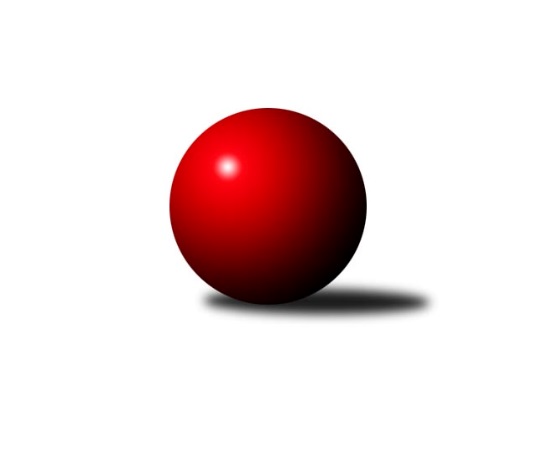 Č.18Ročník 2023/2024	16.7.2024 Krajský přebor OL 2023/2024Statistika 18. kolaTabulka družstev:		družstvo	záp	výh	rem	proh	skore	sety	průměr	body	plné	dorážka	chyby	1.	TJ Prostějov ˝B˝	18	12	0	6	81.0 : 63.0 	(108.0 : 108.0)	2539	24	1769	771	48.8	2.	KK Jiskra Rýmařov ˝B˝	18	12	0	6	79.0 : 65.0 	(118.5 : 97.5)	2520	24	1755	765	48.5	3.	KK Lipník nad Bečvou ˝A˝	18	11	1	6	88.0 : 56.0 	(114.0 : 102.0)	2515	23	1770	745	47.2	4.	KK Zábřeh  ˝C˝	18	11	0	7	83.0 : 61.0 	(112.0 : 104.0)	2513	22	1760	753	49.1	5.	KK PEPINO Bruntál	18	10	1	7	85.0 : 59.0 	(121.5 : 94.5)	2517	21	1743	774	50.4	6.	TJ Břidličná ˝A˝	18	9	1	8	73.0 : 71.0 	(111.5 : 104.5)	2500	19	1761	739	50.7	7.	HKK Olomouc D	18	8	1	9	72.0 : 72.0 	(117.0 : 99.0)	2550	17	1767	783	49.7	8.	KS Moravský Beroun	18	6	0	12	60.0 : 84.0 	(101.0 : 115.0)	2456	12	1736	720	53.6	9.	Horní Benešov ˝C˝	18	6	0	12	52.5 : 91.5 	(92.0 : 124.0)	2507	12	1759	748	53.1	10.	KK Zábřeh D	18	3	0	15	46.5 : 97.5 	(84.5 : 131.5)	2438	6	1711	727	59Tabulka doma:		družstvo	záp	výh	rem	proh	skore	sety	průměr	body	maximum	minimum	1.	KK Zábřeh  ˝C˝	9	8	0	1	58.0 : 14.0 	(71.5 : 36.5)	2636	16	2730	2562	2.	KK Lipník nad Bečvou ˝A˝	9	8	0	1	56.5 : 15.5 	(65.5 : 42.5)	2458	16	2591	2350	3.	KK PEPINO Bruntál	9	7	0	2	50.0 : 22.0 	(63.0 : 45.0)	2499	14	2636	2373	4.	KK Jiskra Rýmařov ˝B˝	9	7	0	2	43.5 : 28.5 	(59.0 : 49.0)	2630	14	2713	2520	5.	KS Moravský Beroun	9	6	0	3	45.0 : 27.0 	(59.0 : 49.0)	2545	12	2656	2430	6.	TJ Prostějov ˝B˝	9	6	0	3	40.0 : 32.0 	(50.5 : 57.5)	2575	12	2702	2458	7.	TJ Břidličná ˝A˝	9	5	1	3	43.0 : 29.0 	(63.0 : 45.0)	2562	11	2698	2454	8.	HKK Olomouc D	9	5	1	3	40.0 : 32.0 	(61.0 : 47.0)	2541	11	2607	2459	9.	Horní Benešov ˝C˝	9	3	0	6	28.0 : 44.0 	(45.5 : 62.5)	2598	6	2669	2522	10.	KK Zábřeh D	9	2	0	7	26.5 : 45.5 	(45.5 : 62.5)	2488	4	2538	2339Tabulka venku:		družstvo	záp	výh	rem	proh	skore	sety	průměr	body	maximum	minimum	1.	TJ Prostějov ˝B˝	9	6	0	3	41.0 : 31.0 	(57.5 : 50.5)	2535	12	2708	2407	2.	KK Jiskra Rýmařov ˝B˝	9	5	0	4	35.5 : 36.5 	(59.5 : 48.5)	2506	10	2635	2330	3.	TJ Břidličná ˝A˝	9	4	0	5	30.0 : 42.0 	(48.5 : 59.5)	2493	8	2592	2313	4.	KK PEPINO Bruntál	9	3	1	5	35.0 : 37.0 	(58.5 : 49.5)	2519	7	2697	2266	5.	KK Lipník nad Bečvou ˝A˝	9	3	1	5	31.5 : 40.5 	(48.5 : 59.5)	2522	7	2674	2382	6.	HKK Olomouc D	9	3	0	6	32.0 : 40.0 	(56.0 : 52.0)	2551	6	2776	2417	7.	KK Zábřeh  ˝C˝	9	3	0	6	25.0 : 47.0 	(40.5 : 67.5)	2496	6	2655	2330	8.	Horní Benešov ˝C˝	9	3	0	6	24.5 : 47.5 	(46.5 : 61.5)	2496	6	2585	2298	9.	KK Zábřeh D	9	1	0	8	20.0 : 52.0 	(39.0 : 69.0)	2437	2	2527	2235	10.	KS Moravský Beroun	9	0	0	9	15.0 : 57.0 	(42.0 : 66.0)	2445	0	2560	2305Tabulka podzimní části:		družstvo	záp	výh	rem	proh	skore	sety	průměr	body	doma	venku	1.	KK Jiskra Rýmařov ˝B˝	9	8	0	1	49.0 : 23.0 	(61.5 : 46.5)	2598	16 	4 	0 	1 	4 	0 	0	2.	KK Zábřeh  ˝C˝	9	7	0	2	46.0 : 26.0 	(61.5 : 46.5)	2575	14 	4 	0 	0 	3 	0 	2	3.	TJ Prostějov ˝B˝	9	7	0	2	46.0 : 26.0 	(59.0 : 49.0)	2529	14 	4 	0 	0 	3 	0 	2	4.	TJ Břidličná ˝A˝	9	5	0	4	37.0 : 35.0 	(57.0 : 51.0)	2486	10 	2 	0 	3 	3 	0 	1	5.	KK Lipník nad Bečvou ˝A˝	9	4	1	4	41.0 : 31.0 	(55.0 : 53.0)	2488	9 	4 	0 	1 	0 	1 	3	6.	HKK Olomouc D	9	3	1	5	31.5 : 40.5 	(51.5 : 56.5)	2532	7 	3 	1 	1 	0 	0 	4	7.	KS Moravský Beroun	9	3	0	6	27.5 : 44.5 	(47.5 : 60.5)	2519	6 	3 	0 	2 	0 	0 	4	8.	Horní Benešov ˝C˝	9	3	0	6	27.0 : 45.0 	(49.5 : 58.5)	2485	6 	2 	0 	2 	1 	0 	4	9.	KK PEPINO Bruntál	9	2	0	7	29.0 : 43.0 	(54.0 : 54.0)	2489	4 	1 	0 	2 	1 	0 	5	10.	KK Zábřeh D	9	2	0	7	26.0 : 46.0 	(43.5 : 64.5)	2417	4 	2 	0 	3 	0 	0 	4Tabulka jarní části:		družstvo	záp	výh	rem	proh	skore	sety	průměr	body	doma	venku	1.	KK PEPINO Bruntál	9	8	1	0	56.0 : 16.0 	(67.5 : 40.5)	2574	17 	6 	0 	0 	2 	1 	0 	2.	KK Lipník nad Bečvou ˝A˝	9	7	0	2	47.0 : 25.0 	(59.0 : 49.0)	2533	14 	4 	0 	0 	3 	0 	2 	3.	HKK Olomouc D	9	5	0	4	40.5 : 31.5 	(65.5 : 42.5)	2559	10 	2 	0 	2 	3 	0 	2 	4.	TJ Prostějov ˝B˝	9	5	0	4	35.0 : 37.0 	(49.0 : 59.0)	2573	10 	2 	0 	3 	3 	0 	1 	5.	TJ Břidličná ˝A˝	9	4	1	4	36.0 : 36.0 	(54.5 : 53.5)	2529	9 	3 	1 	0 	1 	0 	4 	6.	KK Zábřeh  ˝C˝	9	4	0	5	37.0 : 35.0 	(50.5 : 57.5)	2471	8 	4 	0 	1 	0 	0 	4 	7.	KK Jiskra Rýmařov ˝B˝	9	4	0	5	30.0 : 42.0 	(57.0 : 51.0)	2476	8 	3 	0 	1 	1 	0 	4 	8.	KS Moravský Beroun	9	3	0	6	32.5 : 39.5 	(53.5 : 54.5)	2429	6 	3 	0 	1 	0 	0 	5 	9.	Horní Benešov ˝C˝	9	3	0	6	25.5 : 46.5 	(42.5 : 65.5)	2561	6 	1 	0 	4 	2 	0 	2 	10.	KK Zábřeh D	9	1	0	8	20.5 : 51.5 	(41.0 : 67.0)	2468	2 	0 	0 	4 	1 	0 	4 Zisk bodů pro družstvo:		jméno hráče	družstvo	body	zápasy	v %	dílčí body	sety	v %	1.	Roman Rolenc 	TJ Prostějov ˝B˝ 	17	/	18	(94%)	28	/	36	(78%)	2.	Eva Hradilová 	KK Lipník nad Bečvou ˝A˝ 	15.5	/	18	(86%)	20.5	/	36	(57%)	3.	Jaroslav Peřina 	KK Lipník nad Bečvou ˝A˝ 	14.5	/	18	(81%)	26.5	/	36	(74%)	4.	Zdeněk Fiury ml.	TJ Břidličná ˝A˝ 	14	/	15	(93%)	24	/	30	(80%)	5.	Martin Pěnička 	KK Zábřeh  ˝C˝ 	13	/	14	(93%)	19	/	28	(68%)	6.	Lukáš Janalík 	KK PEPINO Bruntál 	13	/	15	(87%)	22.5	/	30	(75%)	7.	Josef Novotný 	KK PEPINO Bruntál 	13	/	17	(76%)	23.5	/	34	(69%)	8.	Miluše Kadlecová Rychová 	KK PEPINO Bruntál 	12	/	14	(86%)	20.5	/	28	(73%)	9.	Ivo Mrhal ml.	TJ Břidličná ˝A˝ 	12	/	16	(75%)	20	/	32	(63%)	10.	Radek Malíšek 	HKK Olomouc D 	12	/	17	(71%)	21.5	/	34	(63%)	11.	Antonín Jašek 	KK Zábřeh D 	11	/	14	(79%)	18	/	28	(64%)	12.	Martin Sekanina 	KK Lipník nad Bečvou ˝A˝ 	11	/	16	(69%)	18	/	32	(56%)	13.	Jan Mlčák 	KK PEPINO Bruntál 	11	/	17	(65%)	18.5	/	34	(54%)	14.	Jaroslav Heblák 	KK Jiskra Rýmařov ˝B˝ 	11	/	18	(61%)	24	/	36	(67%)	15.	Petr Hendrych 	KK Lipník nad Bečvou ˝A˝ 	10	/	14	(71%)	19.5	/	28	(70%)	16.	Tomáš Fiury 	TJ Břidličná ˝A˝ 	10	/	14	(71%)	18	/	28	(64%)	17.	Tomáš Janalík 	KK PEPINO Bruntál 	10	/	16	(63%)	20	/	32	(63%)	18.	Jiří Zapletal 	TJ Prostějov ˝B˝ 	10	/	16	(63%)	18	/	32	(56%)	19.	Miroslav Zálešák 	KS Moravský Beroun  	10	/	16	(63%)	18	/	32	(56%)	20.	Radek Hejtman 	HKK Olomouc D 	10	/	18	(56%)	22	/	36	(61%)	21.	Petr Mandl 	HKK Olomouc D 	9.5	/	16	(59%)	19	/	32	(59%)	22.	Romana Valová 	KK Jiskra Rýmařov ˝B˝ 	9	/	15	(60%)	17.5	/	30	(58%)	23.	Erich Retek 	KS Moravský Beroun  	9	/	16	(56%)	16	/	32	(50%)	24.	Zdeněk Chmela ml.	KS Moravský Beroun  	9	/	17	(53%)	18	/	34	(53%)	25.	Václav Kovařík 	TJ Prostějov ˝B˝ 	9	/	17	(53%)	18	/	34	(53%)	26.	Jaromír Hendrych 	Horní Benešov ˝C˝ 	8.5	/	16	(53%)	17	/	32	(53%)	27.	Tomáš Ondráček 	KK Zábřeh  ˝C˝ 	8	/	14	(57%)	16	/	28	(57%)	28.	Lukáš Krejčí 	KK Zábřeh  ˝C˝ 	8	/	14	(57%)	15	/	28	(54%)	29.	Martin Kovář 	KK Jiskra Rýmařov ˝B˝ 	8	/	15	(53%)	15	/	30	(50%)	30.	Miroslav Štěpán 	KK Zábřeh  ˝C˝ 	8	/	15	(53%)	13.5	/	30	(45%)	31.	Josef Jurda 	TJ Prostějov ˝B˝ 	8	/	18	(44%)	14	/	36	(39%)	32.	Jiří Polášek 	KK Jiskra Rýmařov ˝B˝ 	7.5	/	18	(42%)	19	/	36	(53%)	33.	Valerie Langerová 	KK Zábřeh  ˝C˝ 	7	/	12	(58%)	14.5	/	24	(60%)	34.	Daniel Herold 	KS Moravský Beroun  	7	/	14	(50%)	15	/	28	(54%)	35.	Daniel Krchov 	KS Moravský Beroun  	7	/	15	(47%)	14	/	30	(47%)	36.	Miroslav Pokorný 	KK Zábřeh D 	7	/	15	(47%)	11.5	/	30	(38%)	37.	Miroslav Plachý 	TJ Prostějov ˝B˝ 	7	/	16	(44%)	14	/	32	(44%)	38.	Josef Veselý 	TJ Břidličná ˝A˝ 	7	/	18	(39%)	19	/	36	(53%)	39.	Michal Klich 	Horní Benešov ˝C˝ 	6	/	7	(86%)	11	/	14	(79%)	40.	Jakub Hendrych 	Horní Benešov ˝C˝ 	6	/	9	(67%)	12	/	18	(67%)	41.	Jiří Srovnal 	KK Zábřeh  ˝C˝ 	6	/	12	(50%)	14	/	24	(58%)	42.	Josef Pilatík 	KK Jiskra Rýmařov ˝B˝ 	6	/	14	(43%)	17	/	28	(61%)	43.	Michal Svoboda 	HKK Olomouc D 	6	/	15	(40%)	14.5	/	30	(48%)	44.	Richard Janalík 	KK PEPINO Bruntál 	6	/	15	(40%)	10	/	30	(33%)	45.	Vilém Berger 	TJ Břidličná ˝A˝ 	6	/	18	(33%)	14	/	36	(39%)	46.	Jaroslav Jílek 	KK Zábřeh D 	5.5	/	14	(39%)	11	/	28	(39%)	47.	Vojtěch Kolla 	HKK Olomouc D 	5	/	6	(83%)	9	/	12	(75%)	48.	Erik Košťiál 	KK Zábřeh  ˝C˝ 	5	/	7	(71%)	7	/	14	(50%)	49.	Daniel Duškevič 	Horní Benešov ˝C˝ 	5	/	11	(45%)	7	/	22	(32%)	50.	František Langer 	KK Zábřeh D 	5	/	13	(38%)	10	/	26	(38%)	51.	Martin Kopecký 	KK Zábřeh D 	5	/	16	(31%)	13	/	32	(41%)	52.	Jan Špalek 	KK Lipník nad Bečvou ˝A˝ 	5	/	18	(28%)	11.5	/	36	(32%)	53.	Ladislav Mandák 	KK Lipník nad Bečvou ˝A˝ 	4	/	5	(80%)	5	/	10	(50%)	54.	Vlastimil Hejtman 	HKK Olomouc D 	4	/	12	(33%)	12	/	24	(50%)	55.	Aleš Horák 	KK Zábřeh D 	4	/	12	(33%)	9	/	24	(38%)	56.	Pavla Hendrychová 	Horní Benešov ˝C˝ 	4	/	15	(27%)	9.5	/	30	(32%)	57.	Milan Sekanina 	HKK Olomouc D 	3.5	/	7	(50%)	10	/	14	(71%)	58.	Michal Ihnát 	KK Jiskra Rýmařov ˝B˝ 	3.5	/	8	(44%)	5	/	16	(31%)	59.	Petr Vavřík 	TJ Prostějov ˝B˝ 	3	/	3	(100%)	4	/	6	(67%)	60.	Jaroslav Koppa 	KK Lipník nad Bečvou ˝A˝ 	3	/	4	(75%)	5	/	8	(63%)	61.	Petr Charník 	KK Jiskra Rýmařov ˝B˝ 	3	/	5	(60%)	6	/	10	(60%)	62.	Pavel Konštacký 	KK Jiskra Rýmařov ˝B˝ 	3	/	6	(50%)	5	/	12	(42%)	63.	Zdeněk Smrža 	Horní Benešov ˝C˝ 	3	/	8	(38%)	7	/	16	(44%)	64.	Martin Vitásek 	KK Zábřeh  ˝C˝ 	3	/	8	(38%)	7	/	16	(44%)	65.	Zdeněk Žanda 	Horní Benešov ˝C˝ 	3	/	9	(33%)	10	/	18	(56%)	66.	Jiří Neuwirth 	KK Zábřeh D 	3	/	11	(27%)	11	/	22	(50%)	67.	Zdeněk Chmela st.	KS Moravský Beroun  	3	/	12	(25%)	10	/	24	(42%)	68.	Miloslav Krchov 	KS Moravský Beroun  	3	/	15	(20%)	9	/	30	(30%)	69.	David Rozsypal 	TJ Prostějov ˝B˝ 	3	/	16	(19%)	11	/	32	(34%)	70.	Leoš Řepka 	TJ Břidličná ˝A˝ 	2	/	2	(100%)	3.5	/	4	(88%)	71.	Pavel Švan 	KK Jiskra Rýmařov ˝B˝ 	2	/	5	(40%)	4	/	10	(40%)	72.	Vítězslav Kadlec 	KK PEPINO Bruntál 	2	/	5	(40%)	3.5	/	10	(35%)	73.	Miroslav Bodanský 	KK Zábřeh  ˝C˝ 	2	/	7	(29%)	4	/	14	(29%)	74.	Martin Švrčina 	Horní Benešov ˝C˝ 	2	/	10	(20%)	5	/	20	(25%)	75.	David Láčík 	Horní Benešov ˝C˝ 	2	/	13	(15%)	9.5	/	26	(37%)	76.	Petr Cvrček 	HKK Olomouc D 	2	/	14	(14%)	7	/	28	(25%)	77.	Tomáš Chárník 	KK Jiskra Rýmařov ˝B˝ 	1	/	1	(100%)	2	/	2	(100%)	78.	Stanislav Lichnovský 	KK Jiskra Rýmařov ˝B˝ 	1	/	1	(100%)	2	/	2	(100%)	79.	Kamila Macíková 	KK Lipník nad Bečvou ˝A˝ 	1	/	1	(100%)	1	/	2	(50%)	80.	Marek Killar 	KK Zábřeh  ˝C˝ 	1	/	1	(100%)	1	/	2	(50%)	81.	Jaromír Barveníček 	KK Lipník nad Bečvou ˝A˝ 	1	/	2	(50%)	2	/	4	(50%)	82.	Miroslav Smékal 	TJ Břidličná ˝A˝ 	1	/	2	(50%)	1	/	4	(25%)	83.	Zdeňka Habartová 	Horní Benešov ˝C˝ 	1	/	3	(33%)	1	/	6	(17%)	84.	Jaroslav Zelinka 	TJ Břidličná ˝A˝ 	1	/	4	(25%)	2	/	8	(25%)	85.	Kateřina Hájková 	KK Lipník nad Bečvou ˝A˝ 	1	/	4	(25%)	2	/	8	(25%)	86.	Miroslav Langer 	KK Jiskra Rýmařov ˝B˝ 	0	/	1	(0%)	1	/	2	(50%)	87.	Michal Dolejš 	KK Lipník nad Bečvou ˝A˝ 	0	/	1	(0%)	1	/	2	(50%)	88.	Miroslav Kalaš 	TJ Břidličná ˝A˝ 	0	/	1	(0%)	1	/	2	(50%)	89.	Jan Barveníček 	KK Lipník nad Bečvou ˝A˝ 	0	/	1	(0%)	1	/	2	(50%)	90.	Věroslav Ptašek 	TJ Břidličná ˝A˝ 	0	/	1	(0%)	1	/	2	(50%)	91.	František Ocelák 	KK PEPINO Bruntál 	0	/	1	(0%)	1	/	2	(50%)	92.	Tomáš Zbořil 	Horní Benešov ˝C˝ 	0	/	1	(0%)	1	/	2	(50%)	93.	Anna Dosedělová 	TJ Břidličná ˝A˝ 	0	/	1	(0%)	1	/	2	(50%)	94.	Josef Čapka 	TJ Prostějov ˝B˝ 	0	/	1	(0%)	0	/	2	(0%)	95.	Aneta Krzystková 	HKK Olomouc D 	0	/	1	(0%)	0	/	2	(0%)	96.	Jan Černohous 	TJ Prostějov ˝B˝ 	0	/	1	(0%)	0	/	2	(0%)	97.	Hana Zálešáková 	KS Moravský Beroun  	0	/	1	(0%)	0	/	2	(0%)	98.	Miroslav Machalíček 	HKK Olomouc D 	0	/	2	(0%)	2	/	4	(50%)	99.	Jan Zdráhal 	KK Lipník nad Bečvou ˝A˝ 	0	/	2	(0%)	1	/	4	(25%)	100.	Josef Bednář 	KK Zábřeh D 	0	/	2	(0%)	0	/	4	(0%)	101.	Vojtěch Onderka 	KK Lipník nad Bečvou ˝A˝ 	0	/	2	(0%)	0	/	4	(0%)	102.	Jiří Kolář 	KK Lipník nad Bečvou ˝A˝ 	0	/	2	(0%)	0	/	4	(0%)	103.	Dagmar Jílková 	KK Zábřeh D 	0	/	3	(0%)	0	/	6	(0%)	104.	Věra Urbášková 	KK Zábřeh D 	0	/	7	(0%)	1	/	14	(7%)	105.	Petra Buráňová 	KK PEPINO Bruntál 	0	/	8	(0%)	2	/	16	(13%)	106.	Ivo Mrhal 	TJ Břidličná ˝A˝ 	0	/	16	(0%)	7	/	32	(22%)Průměry na kuželnách:		kuželna	průměr	plné	dorážka	chyby	výkon na hráče	1.	 Horní Benešov, 1-4	2610	1811	799	53.9	(435.1)	2.	KK Jiskra Rýmařov, 1-4	2592	1804	787	50.0	(432.0)	3.	TJ  Prostějov, 1-4	2561	1796	765	54.6	(427.0)	4.	KK Zábřeh, 1-4	2550	1777	772	49.4	(425.1)	5.	TJ Kovohutě Břidličná, 1-2	2536	1764	771	45.8	(422.8)	6.	KS Moravský Beroun, 1-2	2521	1762	758	50.3	(420.3)	7.	HKK Olomouc, 1-4	2504	1752	752	51.1	(417.5)	8.	KK Pepino Bruntál, 1-2	2457	1719	738	55.1	(409.6)	9.	KK Lipník nad Bečvou, 1-2	2396	1685	710	50.3	(399.4)Nejlepší výkony na kuželnách: Horní Benešov, 1-4HKK Olomouc D	2776	18. kolo	Radek Malíšek 	HKK Olomouc D	503	18. koloTJ Prostějov ˝B˝	2708	13. kolo	Eva Hradilová 	KK Lipník nad Bečvou ˝A˝	487	16. koloKK PEPINO Bruntál	2697	11. kolo	František Langer 	KK Zábřeh D	485	3. koloHorní Benešov ˝C˝	2669	3. kolo	Miluše Kadlecová Rychová 	KK PEPINO Bruntál	485	11. koloHorní Benešov ˝C˝	2645	6. kolo	Vojtěch Kolla 	HKK Olomouc D	484	18. koloKK Jiskra Rýmařov ˝B˝	2635	8. kolo	Petr Vavřík 	TJ Prostějov ˝B˝	478	13. koloHorní Benešov ˝C˝	2631	15. kolo	Jaromír Hendrych 	Horní Benešov ˝C˝	476	18. koloHorní Benešov ˝C˝	2627	13. kolo	Jakub Hendrych 	Horní Benešov ˝C˝	474	6. koloHorní Benešov ˝C˝	2616	8. kolo	Jakub Hendrych 	Horní Benešov ˝C˝	473	13. koloHorní Benešov ˝C˝	2610	18. kolo	Jaromír Hendrych 	Horní Benešov ˝C˝	472	15. koloKK Jiskra Rýmařov, 1-4KK Jiskra Rýmařov ˝B˝	2713	12. kolo	Josef Pilatík 	KK Jiskra Rýmařov ˝B˝	510	12. koloKK Jiskra Rýmařov ˝B˝	2707	15. kolo	Josef Pilatík 	KK Jiskra Rýmařov ˝B˝	487	16. koloKK Zábřeh  ˝C˝	2655	7. kolo	Martin Pěnička 	KK Zábřeh  ˝C˝	478	7. koloKK Jiskra Rýmařov ˝B˝	2645	5. kolo	Josef Pilatík 	KK Jiskra Rýmařov ˝B˝	476	7. koloKK Jiskra Rýmařov ˝B˝	2634	7. kolo	Jiří Polášek 	KK Jiskra Rýmařov ˝B˝	476	12. koloKK Jiskra Rýmařov ˝B˝	2634	2. kolo	Radek Malíšek 	HKK Olomouc D	476	5. koloKK Jiskra Rýmařov ˝B˝	2632	1. kolo	Jiří Polášek 	KK Jiskra Rýmařov ˝B˝	475	5. koloKK Jiskra Rýmařov ˝B˝	2622	3. kolo	Zdeněk Fiury ml.	TJ Břidličná ˝A˝	471	15. koloHorní Benešov ˝C˝	2585	10. kolo	Josef Pilatík 	KK Jiskra Rýmařov ˝B˝	466	15. koloHKK Olomouc D	2570	5. kolo	Eva Hradilová 	KK Lipník nad Bečvou ˝A˝	466	3. koloTJ  Prostějov, 1-4TJ Prostějov ˝B˝	2702	7. kolo	Roman Rolenc 	TJ Prostějov ˝B˝	496	12. koloKK Lipník nad Bečvou ˝A˝	2674	15. kolo	Roman Rolenc 	TJ Prostějov ˝B˝	491	3. koloTJ Prostějov ˝B˝	2673	3. kolo	Petr Hendrych 	KK Lipník nad Bečvou ˝A˝	487	15. koloHKK Olomouc D	2658	10. kolo	Eva Hradilová 	KK Lipník nad Bečvou ˝A˝	486	15. koloTJ Prostějov ˝B˝	2610	12. kolo	Jiří Zapletal 	TJ Prostějov ˝B˝	484	9. koloTJ Prostějov ˝B˝	2566	18. kolo	Jiří Zapletal 	TJ Prostějov ˝B˝	478	5. koloTJ Prostějov ˝B˝	2565	15. kolo	Jiří Neuwirth 	KK Zábřeh D	477	17. koloKS Moravský Beroun 	2558	7. kolo	Jan Mlčák 	KK PEPINO Bruntál	476	9. koloTJ Prostějov ˝B˝	2546	5. kolo	Martin Kopecký 	KK Zábřeh D	475	17. koloTJ Břidličná ˝A˝	2538	12. kolo	Radek Hejtman 	HKK Olomouc D	469	10. koloKK Zábřeh, 1-4KK Zábřeh  ˝C˝	2730	16. kolo	Martin Pěnička 	KK Zábřeh  ˝C˝	498	16. koloKK Zábřeh  ˝C˝	2671	1. kolo	Martin Pěnička 	KK Zábřeh  ˝C˝	484	6. koloKK Zábřeh  ˝C˝	2663	4. kolo	Jiří Srovnal 	KK Zábřeh  ˝C˝	482	4. koloKK Zábřeh  ˝C˝	2652	13. kolo	Antonín Jašek 	KK Zábřeh D	482	13. koloKK Zábřeh  ˝C˝	2643	6. kolo	Roman Rolenc 	TJ Prostějov ˝B˝	478	1. koloKK Zábřeh  ˝C˝	2630	8. kolo	Valerie Langerová 	KK Zábřeh  ˝C˝	478	16. koloTJ Prostějov ˝B˝	2626	1. kolo	Ivo Mrhal ml.	TJ Břidličná ˝A˝	477	16. koloKK Zábřeh  ˝C˝	2605	18. kolo	Tomáš Janalík 	KK PEPINO Bruntál	470	13. koloKK PEPINO Bruntál	2584	13. kolo	Miroslav Štěpán 	KK Zábřeh  ˝C˝	470	8. koloKK PEPINO Bruntál	2577	6. kolo	Lukáš Krejčí 	KK Zábřeh  ˝C˝	468	13. koloTJ Kovohutě Břidličná, 1-2TJ Břidličná ˝A˝	2698	17. kolo	Zdeněk Fiury ml.	TJ Břidličná ˝A˝	497	17. koloTJ Břidličná ˝A˝	2688	13. kolo	Ivo Mrhal ml.	TJ Břidličná ˝A˝	476	17. koloTJ Břidličná ˝A˝	2608	2. kolo	Lukáš Janalík 	KK PEPINO Bruntál	474	14. koloHorní Benešov ˝C˝	2574	17. kolo	Zdeněk Fiury ml.	TJ Břidličná ˝A˝	471	13. koloKK Jiskra Rýmařov ˝B˝	2564	4. kolo	Zdeněk Fiury ml.	TJ Břidličná ˝A˝	465	4. koloTJ Břidličná ˝A˝	2562	14. kolo	Tomáš Fiury 	TJ Břidličná ˝A˝	465	13. koloTJ Břidličná ˝A˝	2540	4. kolo	Josef Veselý 	TJ Břidličná ˝A˝	457	17. koloTJ Břidličná ˝A˝	2531	7. kolo	Josef Veselý 	TJ Břidličná ˝A˝	457	7. koloHKK Olomouc D	2527	7. kolo	Radek Malíšek 	HKK Olomouc D	456	7. koloKK Zábřeh  ˝C˝	2524	9. kolo	David Láčík 	Horní Benešov ˝C˝	456	17. koloKS Moravský Beroun, 1-2KS Moravský Beroun 	2656	8. kolo	Zdeněk Chmela ml.	KS Moravský Beroun 	485	8. koloTJ Prostějov ˝B˝	2609	11. kolo	Miroslav Plachý 	TJ Prostějov ˝B˝	474	11. koloKS Moravský Beroun 	2602	18. kolo	Michal Klich 	Horní Benešov ˝C˝	473	12. koloKK Jiskra Rýmařov ˝B˝	2586	9. kolo	Daniel Krchov 	KS Moravský Beroun 	466	8. koloKS Moravský Beroun 	2560	3. kolo	Jiří Zapletal 	TJ Prostějov ˝B˝	459	11. koloKS Moravský Beroun 	2558	12. kolo	Martin Kovář 	KK Jiskra Rýmařov ˝B˝	459	9. koloKK PEPINO Bruntál	2558	8. kolo	Erich Retek 	KS Moravský Beroun 	456	15. koloKK Zábřeh  ˝C˝	2553	5. kolo	Tomáš Janalík 	KK PEPINO Bruntál	454	8. koloKS Moravský Beroun 	2550	9. kolo	Miluše Kadlecová Rychová 	KK PEPINO Bruntál	452	8. koloKS Moravský Beroun 	2540	15. kolo	Martin Pěnička 	KK Zábřeh  ˝C˝	448	5. koloHKK Olomouc, 1-4HKK Olomouc D	2607	8. kolo	Milan Sekanina 	HKK Olomouc D	493	2. koloHKK Olomouc D	2581	14. kolo	Radek Hejtman 	HKK Olomouc D	466	8. koloHKK Olomouc D	2565	4. kolo	Josef Veselý 	TJ Břidličná ˝A˝	461	11. koloHKK Olomouc D	2554	2. kolo	Jaromír Hendrych 	Horní Benešov ˝C˝	460	2. koloHKK Olomouc D	2546	17. kolo	Petr Mandl 	HKK Olomouc D	459	8. koloHKK Olomouc D	2543	9. kolo	Vlastimil Hejtman 	HKK Olomouc D	457	14. koloKK PEPINO Bruntál	2537	4. kolo	Radek Hejtman 	HKK Olomouc D	456	6. koloHKK Olomouc D	2536	6. kolo	Michal Svoboda 	HKK Olomouc D	454	13. koloKK Lipník nad Bečvou ˝A˝	2517	6. kolo	Antonín Jašek 	KK Zábřeh D	453	9. koloTJ Břidličná ˝A˝	2494	11. kolo	Radek Malíšek 	HKK Olomouc D	452	9. koloKK Pepino Bruntál, 1-2KK PEPINO Bruntál	2636	17. kolo	Lukáš Janalík 	KK PEPINO Bruntál	483	7. koloKK PEPINO Bruntál	2538	18. kolo	Lukáš Janalík 	KK PEPINO Bruntál	472	17. koloKK PEPINO Bruntál	2518	16. kolo	Josef Novotný 	KK PEPINO Bruntál	452	17. koloKK PEPINO Bruntál	2518	5. kolo	Lukáš Janalík 	KK PEPINO Bruntál	452	16. koloKK PEPINO Bruntál	2506	15. kolo	Jakub Hendrych 	Horní Benešov ˝C˝	452	7. koloHorní Benešov ˝C˝	2499	7. kolo	Jan Mlčák 	KK PEPINO Bruntál	451	3. koloTJ Břidličná ˝A˝	2483	3. kolo	Jan Mlčák 	KK PEPINO Bruntál	450	18. koloKK PEPINO Bruntál	2481	12. kolo	Vilém Berger 	TJ Břidličná ˝A˝	449	3. koloKK PEPINO Bruntál	2476	3. kolo	Josef Pilatík 	KK Jiskra Rýmařov ˝B˝	448	17. koloKK PEPINO Bruntál	2448	7. kolo	Josef Novotný 	KK PEPINO Bruntál	448	12. koloKK Lipník nad Bečvou, 1-2KK Lipník nad Bečvou ˝A˝	2591	7. kolo	Eva Hradilová 	KK Lipník nad Bečvou ˝A˝	458	7. koloKK Lipník nad Bečvou ˝A˝	2556	10. kolo	Jaroslav Peřina 	KK Lipník nad Bečvou ˝A˝	447	10. koloKK Lipník nad Bečvou ˝A˝	2489	9. kolo	Jaroslav Peřina 	KK Lipník nad Bečvou ˝A˝	445	9. koloKK Lipník nad Bečvou ˝A˝	2459	5. kolo	Jaroslav Peřina 	KK Lipník nad Bečvou ˝A˝	445	5. koloKK Lipník nad Bečvou ˝A˝	2455	12. kolo	Tomáš Janalík 	KK PEPINO Bruntál	443	2. koloKK Lipník nad Bečvou ˝A˝	2454	14. kolo	Eva Hradilová 	KK Lipník nad Bečvou ˝A˝	440	10. koloHKK Olomouc D	2434	12. kolo	Ladislav Mandák 	KK Lipník nad Bečvou ˝A˝	440	7. koloKK Lipník nad Bečvou ˝A˝	2411	17. kolo	Eva Hradilová 	KK Lipník nad Bečvou ˝A˝	440	2. koloTJ Prostějov ˝B˝	2407	4. kolo	Petr Hendrych 	KK Lipník nad Bečvou ˝A˝	438	10. koloKS Moravský Beroun 	2370	17. kolo	Petr Hendrych 	KK Lipník nad Bečvou ˝A˝	437	14. koloČetnost výsledků:	8.0 : 0.0	5x	7.0 : 1.0	13x	6.5 : 1.5	2x	6.0 : 2.0	26x	5.5 : 2.5	1x	5.0 : 3.0	10x	4.0 : 4.0	2x	3.0 : 5.0	12x	2.0 : 6.0	12x	1.5 : 6.5	2x	1.0 : 7.0	4x	0.0 : 8.0	1x